มหาวิทยาลัยเทคโนโลยีราชมงคลอีสาน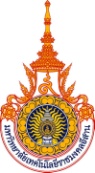 หน่วยงาน........................................... งบประมาณแผ่นดิน  งบประมาณเงินรายได้   อื่นๆ (โปรดระบุ)........................................รหัสโครงการ  ชื่อโครงการ   …………………………………………………………………………………………………๒.  ประเภทโครงการ   (…….)   โครงการใหม่     (…….)   โครงการต่อเนื่อง๓.  โครงการนี้สอดคล้องกับนโยบายชาติ และผลผลิต ข้อใด (โปรดเขียนเครื่องหมาย  / ลงใน  (.….) หน้าข้อความที่ต้องการ)       (.....)    นโยบายที่ ๑ :   นโยบายเร่งด่วนที่จะเริ่มดำเนินการในปีแรก           ( …… )   โครงการ  :   โครงการเตรียมความพร้อมสู่ประชาคมอาเซียน       (.....)    นโยบายที่ ๔ :   สังคมและคุณภาพชีวิต           ( …… )   ผลผลิต  :   	ผู้สำเร็จการศึกษาด้านสังคมศาสตร์	(……. )   	ผลผลิต  	:  	ผลงานการให้บริการวิชาการ	( …… )   	ผลผลิต  	:  	ผู้สำเร็จการศึกษาด้านวิทยาศาสตร์และเทคโนโลยี	( …… ) 	ผลผลิต  	:  	ผลงานทำนุบำรุงศิลปวัฒนธรรม      ( …… )   	ผลผลิต  	:  	ผลงานวิจัยเพื่อสร้างองค์ความรู้	( …… )   	ผลผลิต  	:  	ผลงานวิจัยเพื่อถ่ายทอดเทคโนโลยี๔. โครงการนี้สอดคล้องประเด็นยุทธศาสตร์ของมหาวิทยาลัยเทคโนโลยีราชมงคลอีสานข้อใด (โปรดเขียนเครื่องหมาย /ลงใน  (.….) หน้าข้อความที่ต้องการ)(......)  ข้อ ๑. ผลิตบัณฑิตเพื่อตอบสนองตลาดแรงงาน(......)  ข้อ ๒. ส่งเสริมงานวิจัย สิ่งประดิษฐ์ และนวัตกรรม(......)  ข้อ ๓. เพิ่มศักยภาพการบริการวิชาการอย่างบูรณาการ(......)  ข้อ ๔. ทำนุบำรุงศิลปวัฒนธรรม ภูมิปัญญาท้องถิ่น อนุรักษ์พลังงานสิ่งแวดล้อม และ  สนองโครงการ                พระราชดำริฯ(......)  ข้อ ๕. พัฒนาระบบบริหารจัดการ และระบบเครือข่ายความร่วมมือทั้งในและต่างประเทศ ให้มีประสิทธิภาพ๕.  หน่วยงานที่รับผิดชอบ   คณะ/สำนัก/สถาบัน/กอง.................................................สาขาวิชา .........................................     วิทยาเขต........................................................มหาวิทยาลัยเทคโนโลยีราชมงคลอีสาน   	สถานที่ดำเนินการ……………………………………………………………………………………………………………………………………………	ระยะเวลาดำเนินการ (ให้ระบุ วัน/เดือน/ปี ที่ดำเนินการอย่างชัดเจน)…………………………………………………………………..๖.   หลักการและเหตุผล       …………………………………………………………………………………………………………………………………………………………………..๗.   วัตถุประสงค์ 	๗.๑  …………………………………………………………………………………………………………………………………………………………..๗.๒ …………………………………………………………………………………………………………………………………………………………....๘.   กิจกรรมดำเนินงาน    (ให้ระบุกิจกรรมที่จะทำในโครงการ)…………………………………………………………………………………………………………………………………………………………………....…………………………………………………………………………………………………………………………………………………………………....๙.  กลุ่มเป้าหมายผู้เข้าร่วมโครงการ  (ให้ระบุกลุ่มเป้าหมาย และจำนวนให้ชัดเจน)     ……………………………………………………………………………………………………………………………………………………………………...๑๐. ประมาณการค่าใช้จ่าย  ( โปรดแสดงรายละเอียดให้ครบถ้วน)				(หน่วย:บาท)๑๐.๑ ค่าตอบแทน         ( แสดงรายละเอียดการคำนวณให้ละเอียดชัดเจน )			๑๐.๒ ค่าใช้สอย   	       ( แสดงรายละเอียดการคำนวณให้ละเอียดชัดเจน )		๑๐.๓ ค่าวัสดุ               ( แสดงรายละเอียดการคำนวณให้ละเอียดชัดเจน )							รวม 	๑๑. แผนปฏิบัติงาน (แผนงาน)   แผนการใช้จ่ายงบประมาณ (แผนเงิน)  และ ตัวชี้วัดเป้าหมายผลผลิต  ๑๒. ผลที่คาดว่าจะได้รับ๑๒.๑  ……………………………………………………………………………………………………………………............................................................๑๒.๒  ……………………………………………………………………………………………………………………...........................................................๑๓. การติดตาม/ประเมินผล      ………….…………………………………………………………………………………………………………………………………………………………………….……      ………….…………………………………………………………………………………………………………………………………………………………………….……๑๔. หน่วยกิจกรรม  (ระบุจำนวนหน่วยกิจกรรม ที่ผู้เข้าร่วมโครงการจะได้รับ) เช่น    ๔ หน่วย ด้านวิชาการและวิชาชีพที่ส่งเสริมคุณลักษณะบัณฑิตที่พึงประสงค์ ๑๕. ข้อเสนอแนะ ในการจัดโครงการ ......................................................เพื่อนำมาใช้ในการปรับปรุงโครงการ....................................ตัวอย่าง ลงชื่อ .................................................................................   ผู้รับผิดชอบโครงการ                                    (..........................................................................)         		                   เบอร์โทรศัพท์ที่สามารถติดต่อโดยตรง................................................................................. แผนปฏิบัติงาน (แผนงาน) (ใส่ลูกศรในช่วงเวลา ปฏิบัติงาน)             แผนการใช้จ่าย                งบประมาณ (แผนเงิน)            (ใส่จำนวนเงินในช่วงเวลาปฏิบัติงาน)ปี พ.ศ. ๒๕๕๖ปี พ.ศ. ๒๕๕๖ปี พ.ศ. ๒๕๕๖ปี พ.ศ. ๒๕๕๗ปี พ.ศ. ๒๕๕๗ปี พ.ศ. ๒๕๕๗ปี พ.ศ. ๒๕๕๗ปี พ.ศ. ๒๕๕๗ปี พ.ศ. ๒๕๕๗ปี พ.ศ. ๒๕๕๗ปี พ.ศ. ๒๕๕๗ปี พ.ศ. ๒๕๕๗แผนปฏิบัติงาน (แผนงาน) (ใส่ลูกศรในช่วงเวลา ปฏิบัติงาน)             แผนการใช้จ่าย                งบประมาณ (แผนเงิน)            (ใส่จำนวนเงินในช่วงเวลาปฏิบัติงาน)ต.ค.พ.ย.ธ.ค.ม.ค.ก.พ.มี.ค.เม.ยพ.ค.มิ.ยก.ค.ส.ค.ก.ย.๑........................................ (แผนงาน)                                 (แผนเงิน)๒........................................ (แผนงาน)                                 (แผนเงิน)๓........................................ (แผนงาน)                                 (แผนเงิน)ตัวชี้วัดเป้าหมายผลผลิต- เชิงปริมาณ  - จำนวนผู้เข้าร่วมโครงการ (คน)  - จำนวนครั้งที่ดำเนินโครงการ(ครั้ง)- เชิงคุณภาพ (ร้อยละ) ...................................................................................................................…………………………………………………- เชิงคุณภาพ (ร้อยละ) ...................................................................................................................…………………………………………………- เชิงคุณภาพ (ร้อยละ) ...................................................................................................................…………………………………………………- เชิงคุณภาพ (ร้อยละ) ...................................................................................................................…………………………………………………- เชิงคุณภาพ (ร้อยละ) ...................................................................................................................…………………………………………………- เชิงคุณภาพ (ร้อยละ) ...................................................................................................................…………………………………………………- เชิงคุณภาพ (ร้อยละ) ...................................................................................................................…………………………………………………- เชิงคุณภาพ (ร้อยละ) ...................................................................................................................…………………………………………………- เชิงคุณภาพ (ร้อยละ) ...................................................................................................................…………………………………………………- เชิงคุณภาพ (ร้อยละ) ...................................................................................................................…………………………………………………- เชิงคุณภาพ (ร้อยละ) ...................................................................................................................…………………………………………………- เชิงคุณภาพ (ร้อยละ) ...................................................................................................................…………………………………………………- เชิงคุณภาพ (ร้อยละ) ...................................................................................................................…………………………………………………- เชิงเวลา     (ร้อยละ) …………………………………………………………...............................……………............................................................- เชิงเวลา     (ร้อยละ) …………………………………………………………...............................……………............................................................- เชิงเวลา     (ร้อยละ) …………………………………………………………...............................……………............................................................- เชิงเวลา     (ร้อยละ) …………………………………………………………...............................……………............................................................- เชิงเวลา     (ร้อยละ) …………………………………………………………...............................……………............................................................- เชิงเวลา     (ร้อยละ) …………………………………………………………...............................……………............................................................- เชิงเวลา     (ร้อยละ) …………………………………………………………...............................……………............................................................- เชิงเวลา     (ร้อยละ) …………………………………………………………...............................……………............................................................- เชิงเวลา     (ร้อยละ) …………………………………………………………...............................……………............................................................- เชิงเวลา     (ร้อยละ) …………………………………………………………...............................……………............................................................- เชิงเวลา     (ร้อยละ) …………………………………………………………...............................……………............................................................- เชิงเวลา     (ร้อยละ) …………………………………………………………...............................……………............................................................- เชิงเวลา     (ร้อยละ) …………………………………………………………...............................……………............................................................- เชิงค่าใช้จ่าย (บาท)  ….………………………..………………………………………………..................................…………….....................................- เชิงค่าใช้จ่าย (บาท)  ….………………………..………………………………………………..................................…………….....................................- เชิงค่าใช้จ่าย (บาท)  ….………………………..………………………………………………..................................…………….....................................- เชิงค่าใช้จ่าย (บาท)  ….………………………..………………………………………………..................................…………….....................................- เชิงค่าใช้จ่าย (บาท)  ….………………………..………………………………………………..................................…………….....................................- เชิงค่าใช้จ่าย (บาท)  ….………………………..………………………………………………..................................…………….....................................- เชิงค่าใช้จ่าย (บาท)  ….………………………..………………………………………………..................................…………….....................................- เชิงค่าใช้จ่าย (บาท)  ….………………………..………………………………………………..................................…………….....................................- เชิงค่าใช้จ่าย (บาท)  ….………………………..………………………………………………..................................…………….....................................- เชิงค่าใช้จ่าย (บาท)  ….………………………..………………………………………………..................................…………….....................................- เชิงค่าใช้จ่าย (บาท)  ….………………………..………………………………………………..................................…………….....................................- เชิงค่าใช้จ่าย (บาท)  ….………………………..………………………………………………..................................…………….....................................- เชิงค่าใช้จ่าย (บาท)  ….………………………..………………………………………………..................................…………….....................................ผลการประเมิน/ข้อเสนอแนะการปรับปรุง๑. อาหารในงานเลี้ยงไม่เพียงพอเนื่องจากนักศึกษาเข้าร่วมกิจกรรมเกินกำหนด๒. ผู้นำนักศึกษาไม่รักษาเวลา๑. กำหนดจำนวนผู้เข้าร่วมงานเลี้ยงให้ชัดเจน๒. เพิ่มมาตรการลงโทษหรือการจูงใจให้ผู้นำนักศึกษาตรงต่อเวลา 